Franklin Mayor’s Drug Task Force 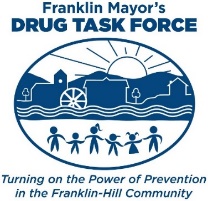 Task Force Meeting Minutes February 20, 2018 5:00pm – 6:30pm at City HallPresent:  Celebrating SuccessJoe- Elks Club essay and poster packets with FMDTF bags and literature Chief- New K-9 Unit Dog Maverick Kayla- Bob and I did some marketing or the Lunch N’ Learn and Bucky Lewis to all downtown businessesSchool board presentation was received well per Anya and she stated how important it is to talk about the impacts of the work in order to sustain the work Partnership for Public Health UpdateKerri not available but Melissa shared about how Kelly Gaspa has some funding cut that directly affected her work with Partnership and they are working on trying to sustain her position.Action updates from last meetingSEE DOCUMENT ATTACHEDSustainability Plan updates and action Traci have some ?’s and what does implementation look like? Key dates? Joe stated that we should focus on this at the leadership team retreat. Melissa stated it needs to be mapped out as to what this document should look like with a time line, who and what. Spending some time during monthly meetings Anya- wants to move forward with STAT Teams and feels they would be beneficial in getting stuff done in a timely manner. Meeting schedule/membershipJoe and Jason state that they have not heard any feedback from the community. Anya feels with the monthly coalition meetings that we were doing something that was consistant and that the people who showed up were interested and wanted to be engaged in our work. Jason stated that having the meetings would give people another opportunity to engage with the FMDTF and helps with sustainability.Maybe use annual meeting to start promoting monthly coalition meetings again? Melissa stated that other coalitions give an opportunity TO DO rather than just talk about itDevelope a STAT team called recruitment and retention team for this Coalition SurveyIn its final stages of development. Goes out around the time of the annual meetingUsing this survey as a guide as to what to do about monthly coalition meetings?Annual CelebrationSTAT Team planning in progress, Highlight some data networking time with lined room of partner tablesChrist’s videos as transitions through the nightSALT Team present? FYI (psa, announcements, etc)Pizza Parlor Partnership Awards -Chris-Mayor Recognition – City Manager? -Create PSA?Next Meeting?FYI UpdateYouth Leadership ambassador?General Consensus is that they would be too young to sit on the actually leadership team meetings due to content. Desiree and Kayla will talk to the students about being ambassadors for our leadership team.      Talked about the “Natural High” Videos and after we are done CREATING one with the FYI group.                                                                                                                                                                                                                                                                                                                                                                                                                                                                                                                                                                                                                                                                                                                                                           YRBS Data and next stepsContinue using the data for our Annual Celebration and for the CMT Parent Night “The Time IS now”Bucky Lewis EventConcession, 50/50, Matching Funds Modern Woodmen of America Fraternal Financial, Bakes goods, Basket raffle, Set up, and Breakdown Next MeetingTalk about Action Plan (That is now color coded) and updated budget. Estate Planning updtaeFuneral Home Packet updateNext Meeting March 20th, 2018 5:00pmMeeting was adjourned: 6:45PMMinutes Submitted By: Kayla BertolinoPlease See Action Items Attached to help manage Name:Sector:Anya TwargoSchool Board Policy/ParentChief GoldsteinLaw EnforcementJason VezinaParentJoe GiuntaFraternalMelissa LeeEducatorDesiree SmithSchool CounselorKayla Bertolino Coalition Coordinator